Уважаемые коллеги!Министерство здравоохранения Республики Карелия (далее – Министерство) ввиду участившихся случаев обращений граждан по поводу компенсации проезда к месту лечения и обратно, с нарушением порядков,  установленных законодательством Российской Федерации и Республики Карелия, во избежание осложнений при решении вопросов, связанных с обеспечением бесплатного проезда к месту лечения и обратно, просит довести до сведения пациентов, врачебных комиссий медицинских организаций, лечащих врачей следующую информацию.В соответствии с постановлением Республики Карелия от 01.09.2008 №183-П  (далее – Постановление 183-П) неработающие граждане, проживающие на территории Республики Карелия, направляемые для медицинской консультации, обследования, лечения в другие регионы Российской Федерации, в случае, если медицинская консультация, обследование, лечение не могут быть предоставлены в Республике Карелия, имеют право на компенсацию расходов на проезд к месту лечения и обратно, а также расходов по проезду сопровождающих их лиц (родителя, усыновителя, опекуна, попечителя, а также иного лица при условии, что сопровождение предусмотрено медицинскими показаниями).Компенсация расходов производится Министерством на основании письменного заявления гражданина или его представителя и документов согласно Приложению 1.Важно! Действие Постановления 183-П не распространяется на граждан, имеющих право на бесплатный проезд к месту лечения и обратно в соответствием с Федеральным законом от 17.07.1999 № 178-ФЗ «О государственной социальной помощи» (далее – 178-ФЗ). В соответствии с 178-ФЗ) отдельным категориям граждан (инвалиды, дети-инвалиды, участники Великой Отечественной войны, инвалиды войны и некоторые другие), имеющим право на государственную социальную помощь и не отказавшихся от набора социальных услуг, предоставляется право на бесплатный проезд на пригородном железнодорожном транспорте, а также на междугородном транспорте к месту лечения и обратно. При этом дети-инвалиды и граждане, имеющие 1 группу инвалидности имеют право на тех же условиях на бесплатный проезд к месту лечения и обратно для сопровождающего лица.Установленный федеральным законодательством порядок предоставления указанного права определяет, что для получения бесплатного проезда, а именно талонов на право получения бесплатных проездных документов, инвалиду (и другим категориям граждан, поименованным в 178-ФЗ) до отъезда к месту лечения, обследования или консультации в территориальное отделение Фонда социального страхования необходимо представить направление на лечение (выданное Министерством или медицинской организацией) и талон № 2, выданный Министерством.Для получения направления на лечение и талона № 2 в Министерство необходимо представить документы, согласно Приложению 2.По вопросам, связанным с предоставлением бесплатных проездных документов следует обращаться в территориальный Фонд социального страхования.Исходя из вышесказанного, во избежание конфликтных ситуаций, необходимо в доступной форме доводить до сведения неработающих граждан о праве на компенсацию проезда к месту лечения и обратно, а также  отдельных категорий граждан (инвалидов, детей-инвалидов и других, поименованных в 178-ФЗ) – на получение бесплатных проездных документов.Приложения:Список документов, необходимых для компенсации проезда неработающим гражданам к месту лечения, обследования, консультации и обратно – на 2 л. в 1 экз.Список документов, необходимых для получения направления на лечение и талона № 2 в Министерстве здравоохранения Республики Карелия для инвалидов, детей-инвалидов (и других категорий граждан, поименованных в 178-ФЗ) – на 1 л. в 1 экз.И.о. Министра                                                                      М.Е. Клименкова    Тимофеева Е.В.    (8 814-2) 79-29-99 (доб.410)Приложение 1 к письму Министерства здравоохранения Республики Карелия от     .04.2017 №             /13.1-10/МЗ-иСписок документов, необходимых для компенсации проезда неработающим гражданам к месту лечения, обследования, консультации и обратно1) копия направления на медицинскую консультацию, обследование, лечение (от медицинской организации по форме 057/у-04 (утв.Приказом Минздрава России от 22.11.2014 №255) или от Министерства);2) копия документа, подтверждающего получение медицинской консультации, обследования, лечения, либо копии документа, подтверждающего факт обращения гражданина в учреждение здравоохранения, в которые он был направлен для медицинской консультации, обследования, лечения;3) копия документов, подтверждающих отсутствие места работы (копия  трудовой книжки (первой страницы и страницы с последней записью о трудовой деятельности), копия страхового медицинского полиса обязательного страхования граждан);4) проездные документы и документов, подтверждающих расходы по оплате страхового взноса на обязательное личное страхование пассажиров на транспорте, услуг по оформлению проездных документов (за исключением услуг по бронированию мест), пользования в поездах постельными принадлежностями;Для компенсации расходов по проезду сопровождающих лиц из числа родителей, усыновителей, опекунов (попечителей), дополнительно к вышеуказанным документам, представляются:копия документа, удостоверяющего личность сопровождающего лица;копия свидетельства о рождении гражданина, направляемого на медицинскую консультацию, обследование, лечение;копия свидетельства об усыновлении гражданина, направляемого на медицинскую консультацию, обследование, лечение (если есть);копия документа об установлении опеки (попечительства) над гражданином, направляемым на медицинскую консультацию, обследование, лечение (если есть);документ, выданный государственным учреждением здравоохранения Республики Карелия, подтверждающий наличие медицинских показаний для сопровождения гражданина, направляемого на медицинскую консультацию, обследование, лечение.Компенсация расходов производится в размере, не превышающем стоимости проезда:а) железнодорожным транспортом - в купейном вагоне скорого фирменного поезда;б) водным транспортом - в каюте V группы морского судна регулярных транспортных линий и линий с комплексным обслуживанием пассажиров, в каюте II категории речного судна всех линий сообщения, в каюте I категории судна паромной переправы;в) воздушным транспортом - в салоне экономического класса;г) автомобильным транспортом - в автомобильном транспорте общего пользования (кроме такси) (городской автомобильный транспорт), при его отсутствии - в автобусах с мягкими откидными сиденьями.В случае отсутствия проездных документов компенсация расходов производится на основании справки транспортной организации о стоимости проезда (перелета) по кратчайшему маршруту следования к месту получения медицинской консультации, обследования, лечения и обратно в размере минимальной стоимости проезда:1) при наличии железнодорожного сообщения - по тарифу плацкартного вагона пассажирского поезда;2) при наличии только воздушного сообщения - по тарифу на перевозку воздушным транспортом в салоне экономического класса;3) при наличии только морского или речного сообщения - по тарифу каюты X группы морского судна регулярных транспортных линий и линий с комплексным обслуживанием пассажиров, каюты III категории речного судна всех линий сообщения;4) при наличии только автомобильного сообщения - по тарифу автобуса общего типа.Приложение 2 к письму Министерства здравоохранения Республики Карелия от     .04.2017 №             /13.1-10/МЗ-иСписок документов, необходимых для получения направления на лечение и талона № 2 в Министерстве для инвалидов, детей-инвалидов (и других категорий граждан, поименованных в 178-ФЗ)копия направления на лечение от медицинской организации по форме 057/у-04 (утв.  Приказом Минздрава России от 22.11.2014 №255);копия паспорта/свидетельства о рождении, страхового медицинского полиса, СНИЛСа;копия справки об инвалидности (или иного документа, подтверждающего наличие права на получение государственной социальной помощи);копия приглашения из медицинской организации, в которую направляется пациент,копия документа, удостоверяющего личность сопровождающего.МинМИНИСТЕРСТВО ЗДРАВООХРАНЕНИЯРЕСПУБЛИКИ КАРЕЛИЯ. Петрозаводск, пр. Ленина, 6тел. (8142) 792900, факс 782819http://www.mzsocial-rk.ru E.-mail: social@onego.ruот     .04.2017 №             /13.1-10/МЗ-иГлавным врачам учреждений здравоохранения (по списку)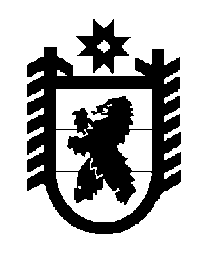 